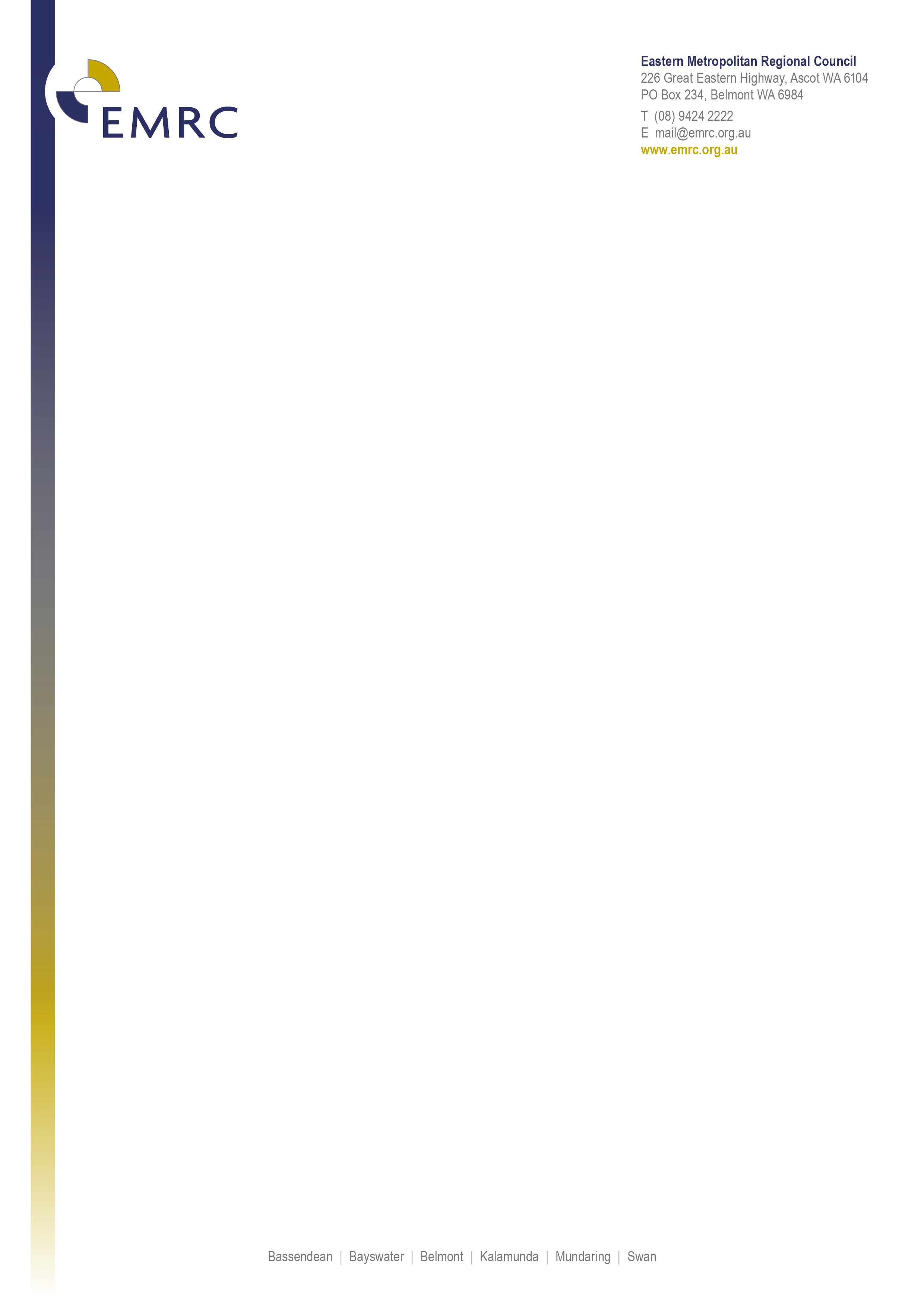 Position DescriptionOS&H Advisor Graduate Position DetailsPosition Title	OS&H Advisor GraduateClassification	EMRC Remuneration Band - Level 6Position Number	A0190ABasis of Employment	Full TimeTeam Name	Office of the CEO – Human Resources TeamPosition ObjectivesKey Objectives of PositionTo assist the OS&H Coordinator develop and implement an effective and efficient safety management system for the EMRC.To assist the OS&H Coordinator to provide an effective and high quality Occupational Safety and Health (OS&H) service to the EMRC.To contribute towards minimising the costs to the EMRC through effective management of worker’s compensation claims, procedures, and rehabilitation programmes.To assist the OS&H Coordinator prepare and submit reports including recommendations to the Executive Team on safety management, OS&H and Workers’ Compensation.Within Organisation	To assist overseeing the development, review and implementation of EMRC’s Safety Management System, Safety Management Plan and associated programs.Measures of PerformanceA specific measure of performance is:The minimisation of the number of safety incidents within the EMRC – at Ascot Place, Red Hill Waste Management Facility, Hazelmere Resource Recovery Park, Transfer Stations and any other facility managed by the EMRC.Organisational ValuesThe EMRC’s values describe what we believe in and how we will operate.  All employees are expected to consistently demonstrate EMRC values and display the following behaviours:Excellence	Striving for excellence through the development of quality and continuous improvement.Recognition	Valuing employees in a supportive environment that focuses on their wellbeing.Innovation	Focus on innovative approaches in projects and service delivery.Responsiveness	Dynamic and flexible service delivery.Integrity	Accountability and consistency in all that we do.Leaders ensure that the organisation’s values are created and sustained by establishing the Council’s strategic direction and providing an environment that encourages all employees to reach their potential in achieving the organisational outcomes.Key Duties/ResponsibilitiesPosition Responsibilities Occupational Safety and Health (OS&H) Leadership Work collaboratively within the organisation to promote, support and foster a workplace culture where each employee takes responsibility for their own and the EMRC’s overall safety performance.Assist in the establishment and maintenance of strong relationships with managers, supervisors and employees across the organisation, ensuring that all parties have a clear agreement and understanding of their respective roles and accountabilities to reduce risk and injury and ensure a safe workplace.Assist in the development, implementation and review of a practical OS&H strategy utilising a consultative and collaborative model, to develop a culture of embracing and valuing safety.Provide expert advice to internal stakeholders with respect to the EMRC’s policies, management guidelines and procedures as applicable to OS&H.OS&H Management, Systems and Reporting Assist in the development an OS&H annual plan.Assist in the development, implementation and review of the OS&H management system, including standards, policies and procedures and supporting systems, ensuring that all relevant legislative and regulatory requirements and standards are met.Assist to ensure that rigorous OS&H audits, inspections and investigations are conducted and that appropriate risk identification, assessment and control measures are in place.Ensure that breaches of standards or procedures and any non-compliances or observations are investigated, resolved, corrective actions taken, and learnings identified and disseminated across the organisation.Analyse OS&H related information and prepare regular reports for the Manager, Executive Management Team and the Safety Committee as directed. Help implement and maintain the accreditation of EMRC’s safety management system to WA Worksafe standard.OS&H Education & TrainingEngage with management and employees on OS&H issues and programs, communicate and promote effective OS&H practice.Assist in determining the OS&H training needs of the organisation, then establish and co-ordinate the delivery of the OS&H training program.Assist coordinating and delivering OS&H briefings and training sessions and ensure education systems are in place to achieve ongoing compliance and the maintenance of a safe work environment.Workers Compensation & Injury ManagementAssist to co-ordinate WorkCover and the Return to Work program.Liaise with insurance, medical and legal representatives on matters relating to workers compensation claims and monitor rehabilitation programs.Assist in the development and maintenance of an Accident/Incident reporting system to ensure that all incidents that either result in an injury or have the potential to result in injuries are investigated.Represent EMRC whilst attending meetings with Doctors, employees, rehabilitation providers, medical practitioners, lawyers and insurance companies.Coordination of OS&H internal employee groupsCoordinate the following employee representative groups ensuring agendas and minutes are maintained and actions followed throughSafety Advisory CommitteeSafety RepresentativesEmergency Response GroupFirst Aiders GroupOccupational Safety and Health (OS&H) ResponsibilitiesProvide strategic and technical advice on all matters related to Occupations Safety, Health and Injury Management. Assist to develop and review policy, systems, plans and processes to ensure that the City is informed of new safety related Acts, Regulations, Standards or codes pertinent to the City’s operations.Assist and enable the OS&H Coordinator to provide strategic direction, develop, coordinate, deploy and review the OSHMS and OSH plan. Assist in the coordination of all Injury Management and Return to Work programmes.Organisational ResponsibilitiesAssist in the development, review and monitoring of business plans and budgets as they relate to safety management.Ensure all documents are created, stored and maintained in accordance with the organisation’s electronic Document Management system requirements. Ensure all duties are performed in compliance with the procedures documented in the Business Management System (BMS) or other more current internal guideline documents.Actively seek and report on methods of improving systems of work to ensure continuous improvement.Respond to organisational initiatives and assist in the development of the EMRC as directed.Represent the EMRC in a responsible and professional manner at all times.Comply with the policies and procedures of the organisation at all times.Properly organise and manage working time to ensure efficient productivity.Perform other duties as directed that fall within the scope of the position or the incumbent’s knowledge and skills base.Follow and comply with all Occupational Safety and Health policies, procedures, and guidelines to ensure personal safety and the safety of others is maintained at all times.Ensure correct use is made of all equipment provided for safety and health purposes.Report all unsafe practices or hazards in the workplace to the appropriate manager and/or OSH Representative.Ensure incidents, accidents and near misses are reported to the appropriate manager and/or OSH Representative, using the appropriate documentation.Position RequirementsCompetenciesA demonstrated ability to understand and interpret the Occupational Safety and Health Act 1984, the Workers Compensation and Injury Management Act 1981, and the intended WHS harmonised national system.Significant experience or study in OS&H management including conducting investigations and resolving OS&H issues within the workplace.Working knowledge of the preparation and delivery of safety and health related training.Working knowledge of Workers Compensation claims management and return to work programmes.Well-developed interpersonal and conflict management skills with the ability to liaise effectively with a diverse range of stakeholders.Highly developed analytical and written communication skills, including the ability to develop strategies and recommendations.Well developed group facilitation and presentation skills.QualificationsTertiary qualifications in Occupational Safety and Health.Organisational RelationshipsResponsible to		A0027A – OS&H Coordinator Supervision of	Not ApplicableInternal and External Liaison	Internal	All EMRC Management and Employees	External	Worksafe		Local Government Insurance Scheme (LGIS)		Medical practitioners		Rehabilitation providers		Government agencies		WA Local Government Association (WALGA)		Professional organisationsExtent of AuthorityThis position operates under the general supervision of the OS&H Coordinator and also the Manager Human Resources within established practices and procedures, and has the authority to act within predetermined guidelines, EMRC policy and as delegated.The incumbent determines priorities and establishes workplace safety programs to meet the EMRC’s safety objectives.The incumbent is authorised to issue instructions or advice with review from the OS&H Coordinator, either verbally or through memorandum, to all levels of employees, contractors when those persons are working in breach of any safety regulations or safety policies of the EMRC.Selection CriteriaEssentialTertiary qualifications in OS&H.Working knowledge of leading and promoting a safety culture in a complex and diverse environment.Working knowledge and experience in the development of preventative strategies to minimise health and safety risks in the workplace.Developed knowledge of relevant OS&H and Workers Compensation legislation, regulations, procedures and standards.Experience with the preparation and delivery of safety and health related training.Highly developed analytical and written communication skills with the ability to develop strategies and recommendations.Well developed interpersonal and oral communication skills with the ability to liaise effectively with a diverse range of stakeholders.Current and valid WA ‘C’ class driver’s licence (or equivalent).DesirableWhite Card Safety Awareness.Risk Management background.Senior First Aid.Incumbent UndertakingI acknowledge that I have read, understood, and accept the requirements of the role as described in this position description. I understand that this position description may be amended from time to time to reflect changes to the position.Date Last Reviewed	January 2021Reviewed	Manager Human ResourcesUpdated	Manager Human ResourcesApproved	Manager Human ResourcesName of EmployeeSignature of EmployeeDate